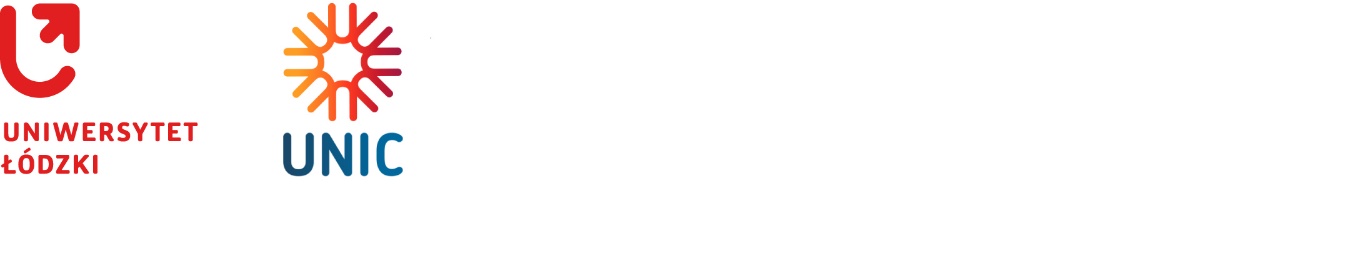 Załącznik Nr 2 do SWZ/umowyFORMULARZ OFERTOWYWykonawca:Zamawiający: Uniwersytet Łódzki, 90-136 Łódź, ul. Narutowicza 68.Przedmiot zamówienia publicznego: Przedmiotem zamówienia jest sukcesywna dostawa w okresie trwania umowy papieru i kopert oraz ekologicznych artykułów biurowych, przyborów do pisania, papieru i kopert dla jednostek organizacyjnych Uniwersytetu Łódzkiego, zgodnie z cząstkowymi zamówieniami jednostek. Dostawa obejmuje także transport na miejsce przeznaczenia do jednostek organizacyjnych Uniwersytetu w Łodzi oraz Filii UŁ w Tomaszowie Mazowieckim.Dokładny wykaz zamawianych artykułów stanowi Załącznik nr 1 do SWZ/umowy:- Część nr 1 – papier i koperty;- Część nr 2 - ekologiczne artykułu biurowe, przybory do pisania oraz papier i koperty.Wartość oferty brutto w złotych polskich:Część nr 1Cena brutto (w zł): …………………………………………………………………………………………... Słownie……………………………………………………………………………………………..………………..Część nr 2Cena brutto (w zł): …………………………………………………………………………………………...  Słownie……………………………………………………………………………………………..…………………Termin i miejsce realizacji zamówienia:Część nr 1 - Zamówienie będzie realizowane sukcesywnie, w zależności od potrzeb Zamawiającego w okresie 12 miesięcy od dnia 1.09.2024 r. lub do wyczerpania kwoty umowy w zależności co nastąpi wcześniej, zgodnie z terminami wskazanymi w pkt. 6 Formularza oferty. Część nr 2 - Zamówienie będzie realizowane sukcesywnie, w zależności od potrzeb Zamawiającego w okresie 12 miesięcy od dnia zawarcia umowy lub do wyczerpania kwoty umowy w zależności co nastąpi wcześniej, zgodnie z terminami wskazanymi w pkt. 6 Formularza oferty. Zamawiający przewiduje możliwość skorzystania z prawa opcji (Część nr 1, 2) polegającej na wydłużeniu terminu realizacji umowy o maksymalnie 6 miesięcy, w przypadku, gdy w pierwotnie określonym terminie realizacji zamówienia nie zostanie wykorzystana kwota umowy.  Termin dostawy zamówień cząstkowych:Część nr 1 - Realizacja zamówień cząstkowych odbywać się będzie w terminie ……… dni roboczych od dnia złożenia zamówienia.Część nr 2 - Realizacja zamówień cząstkowych odbywać się będzie w terminie ……… dni roboczych od dnia złożenia zamówienia.UWAGA: Zamawiający nie dopuszcza zaoferowania przez Wykonawcę terminu realizacji zamówienia cząstkowego dłuższego niż 8 dni roboczych.Termin płatności fakturyCzęść nr 1 - Termin płatności faktur oferowany przez Wykonawcę (min. 20 dni/max. 30 dni) ...........Część nr 2 - Termin płatności faktur oferowany przez Wykonawcę (min. 20 dni/max. 30 dni) …………UWAGA: Zamawiający nie dopuszcza terminu płatności krótszego niż 20 dni i dłuższego niż 30 dni.Termin gwarancji oferowanych przez WykonawcęCzęść nr 1, 2 - Wykonawca udziela gwarancji za dostarczony przedmiot zamówienia na okres zgodny z długością okresu gwarancyjnego udzielanego przez producenta, nie krótszy jednak niż 12 miesięcy od dnia sprzedaży Zamawiającemu.Klauzula informacyjna: 9.1. Oświadczam, że wypełniłem/-am obowiązki informacyjne przewidziane w art. 13 lub art.14 Rozporządzenia  Parlamentu Europejskiego i Rady (UE) 2016/679 z dnia 27 kwietnia 2016r. w sprawie ochrony osób fizycznych w związku z przetwarzaniem danych osobowych i w sprawie swobodnego przepływu takich danych oraz uchylenia dyrektywy 95/46/WE (ogólne rozporządzenie o ochronie danych) ( Dz. Urz. L 119 z 04.05.2016, str. 1), dalej „RODO”, wobec osób fizycznych, od których dane osobowe bezpośrednio lub pośrednio pozyskaliśmy w celu ubiegania się o udzielenie zamówienia publicznego w niniejszym postepowaniu. ** Przyjmuję do wiadomości i akceptuje zapisy poniższej klauzuli informacyjnej RODO. Zgodnie z art. 13 ust. 1 i 2 Rozporządzenia Parlamentu Europejskiego i Rady (UE) 2016/679 z dnia 27 kwietnia 2016 r. w sprawie ochrony osób fizycznych w związku      z przetwarzaniem danych osobowych i w sprawie swobodnego przepływu takich danych oraz uchylenia dyrektywy 95/46/WE (ogólne rozporządzenie o danych) (Dz. U. UE L119         z dnia 4 maja 2016 r., str. 1; zwanym dalej „RODO”) informujemy, że:Administratorem Pani/Pana danych osobowych jest Uniwersytet Łódzki z siedzibą przy ul. Narutowicza 68, 90-136 Łódź;Administrator wyznaczył Inspektora Ochrony Danych, z którym można się kontaktować za pomocą poczty elektronicznej: iod@uni.lodz.pl;Pani/Pana dane osobowe przetwarzane będą w celu związanym z przedmiotowym postępowaniem o udzielenie zamówienia publicznego, prowadzonego w trybie podstawowym bez negocjacji pod nazwą Dostawa papieru i kopert oraz ekologicznych artykułów biurowych, przyborów do pisania, papieru i kopert dla Uniwersytetu Łódzkiego- nr postępowania 33/ZP/2024 Pani/Pana dane osobowe będą przetwarzane, ponieważ jest to niezbędne do wypełnienia obowiązku prawnego ciążącego na administratorze (art. 6 ust. 1 lit. c RODO w związku  z przepisami ustawy          z dnia 11 września 2019 r. Prawo zamówień publicznych zwanej dalej ustawą PZP).odbiorcami Pani/Pana danych osobowych będą osoby lub podmioty, którym udostępniona zostanie dokumentacja postępowania w oparciu o art. 18 oraz 74 ustawy PZP;Okres przechowywania Pani/Pana danych osobowych wynosi odpowiednio:- zgodnie z art. 78 ust. 1 ustawy PZP, przez okres 4 lat od dnia zakończenia postępowania o udzielenie zamówienia;- jeżeli czas trwania umowy przekracza 4 lata, okres przechowywania obejmuje cały czas trwania umowy;- w przypadku zamówień współfinansowanych ze środków UE przez okres, o którym mowa w art. 125 ust 4 lit d) w zw. z art. 140 Rozporządzenia Parlamentu Europejskiego i Rady (UE) nr 1303/2013 i wynikających z umów o dofinansowanie projektów finansowanych ze środków pochodzących z UE;- okres przechowywania wynika również z ustawy z dnia 14 lipca 1983 r. o narodowym zasobie archiwalnym i archiwach.obowiązek podania przez Panią/Pana danych osobowych bezpośrednio Pani/Pana dotyczących jest wymogiem ustawowym określonym w przepisach ustawy PZP, związanym z udziałem w postępowaniu o udzielenie zamówienia publicznego. Konsekwencje niepodania określonych danych wynikają z ustawy PZP;W odniesieniu do Pani/Pana danych osobowych decyzje nie będą podejmowane w sposób zautomatyzowany, stosownie do art. 22 RODO.posiada Pani/Pan:na podstawie art. 15 RODO prawo dostępu do danych osobowych Pani/Pana dotyczących, prawo to może zostać ograniczone w oparciu o art. 75 ustawy PZP, przy czym zamawiający może żądać od osoby występującej                          z żądaniem wskazania dodatkowych informacji, mających na celu sprecyzowanie nazwy lub daty zakończenia postępowania o udzielenie zamówienia. na podstawie art. 16 RODO prawo do sprostowania Pani/Pana danych osobowych, prawo to może zostać ograniczone w oparciu o art. 19 ust. 2 oraz art. 76 ustawy PZP, przy czym skorzystanie z prawa do sprostowania nie może skutkować zmianą wyniku postępowania o udzielenie zamówienia publicznego ani zmianą postanowień umowy w zakresie niezgodnym z ustawą PZP oraz nie może naruszać integralności protokołu oraz jego załączników;na podstawie art. 18 ust.1 RODO prawo żądania od administratora ograniczenia przetwarzania danych osobowych z zastrzeżeniem przypadków, o których mowa w art. 18 ust. 2, prawo to może zostać ograniczone w oparciu o art. 19 ust. 3 oraz art. 74 ust.3 ustawy PZP, przy czym prawo do ograniczenia przetwarzania nie ma zastosowania w odniesieniu do przechowywania, w celu zapewnienia korzystania ze środków ochrony prawnej lub w celu ochrony praw innej osoby fizycznej lub prawnej, lub z uwagi na ważne względy interesu publicznego Unii Europejskiej lub państwa członkowskiego, a także nie ogranicza przetwarzania danych osobowych do czasu zakończenia postępowania o udzielenie zamówienia;prawo do wniesienia skargi do Prezesa Urzędu Ochrony Danych Osobowych, gdy uzna Pani/Pan, że przetwarzanie danych osobowych Pani/Pana dotyczących narusza przepisy RODO; nie przysługuje Pani/Panu:w związku z art. 17 ust. 3 lit. b, d lub e RODO prawo do usunięcia danych osobowych;prawo do przenoszenia danych osobowych, o którym mowa w art. 20 RODO;na podstawie art. 21 RODO prawo sprzeciwu, wobec przetwarzania danych osobowych, gdyż podstawą prawną przetwarzania Pani/Pana danych osobowych jest art. 6 ust. 1 lit. c RODO; Podanie danych jest niezbędne do przeprowadzenia niniejszego postępowania. Niepodanie ich skutkuje brakiem możliwości rozpatrzenia oferty.Oświadczenia Wykonawcy: Zapoznałem/-am się i w pełni oraz bez żadnych zastrzeżeń akceptuję treść SWZ wraz            z załącznikami. Oferuję wykonanie przedmiotu zamówienia zgodnie z warunkami zapisanymi                     w SWZ i Załącznikami do SWZ.W pełni i bez żadnych zastrzeżeń akceptuję warunki umowy na wykonanie zamówienia zapisane w SWZ wraz z załącznikami i w przypadku wyboru mojej oferty zobowiązuję się do zawarcia umowy na proponowanych w nim warunkach wskazanych przez Zamawiającego.Wszystkie wymagane w niniejszym postępowaniu oświadczenia składam ze świadomością odpowiedzialności karnej za składanie fałszywych oświadczeń w celu uzyskania korzyści majątkowych.Akceptuję 30-dniowy termin związania ofertą liczony od daty ostatecznego terminu składania ofert.Akceptuję projekt umowy i w przypadku wybrania oferty zobowiązuję się do zawarcia umowy w terminie i miejscu wyznaczonym przez Zamawiającego (wg. projektu umowy, jak           w Załączniku nr 5 do SWZ).Oświadczam, że produkty będące przedmiotem dostawy posiadają oznakowania zgodności, zgodnie z ustawą o systemie oceny zgodności i nadzoru rynku z dnia 13.04.2016 (tekst. jedn. Dz.U. z 2022 r. poz. 1854 ze zm.).Przedmiot zamówienia spełnia normy dopuszczające go do sprzedaży na obszarze UE.Akceptuję warunki korzystania z Platformy Zakupowej określone w Regulaminie platformazakupowa.pl dla Użytkowników (Wykonawców) zamieszczonym na stronie internetowej pod linkiem https://platformazakupowa.pl/strona/1-regulamin w zakładce „Regulamin” oraz uznaje go za wiążący.Oświadczam, że zamierzam / nie zamierzam* powierzyć wykonanie następujących części zamówienia …………………..……………… następującym podwykonawcom: ………………………… (w przypadku udziału podwykonawców w realizacji zamówienia, Zamawiający żąda wskazania części zamówienia powierzonej podwykonawcom i podania przez wykonawcę firm podwykonawców)Akceptuję termin realizacji zamówienia, termin wystawienia faktury oraz termin płatności faktury.Wybór mojej oferty będzie prowadził do powstania u zamawiającego obowiązku podatkowego zgodnie z ustawą z dnia 11 marca 2004 r. o podatku od towarów            i usług (Dz.U. z 2024 r. poz. 361)  w zakresie .................................... (należy wskazać nazwę (rodzaj) towaru lub usługi, których dostawa lub świadczenie będą prowadziły do powstania obowiązku podatkowego) o wartości ............................... (należy wskazać wartość towaru lub usługi objętego obowiązkiem podatkowym zamawiającego, bez kwoty podatku) przy czym stawka podatku od towaru i usług, która zgodnie z wiedzą wykonawcy, będzie miała zastosowanie wynosi ................................... (wskazać stawkę podatku)UWAGA. Punkt 10.12) Wykonawca wypełnia jedynie w przypadku powstawania                                                u Zamawiającego obowiązku podatkowego. [* niepotrzebne skreślić][**W przypadku, gdy wykonawca nie przekazuje danych osobowych innych niż bezpośrednio jego dotyczących lub zachodzi wyłączenie stosowania obowiązku informacyjnego, stosownie do art. 13 ust. 4 lub art. 14 ust. 5 RODO treści oświadczenia wykonawca nie składa (usunięcie treści oświadczenia np. przez jego wykreślenie).Plik należy opatrzyć kwalifikowanym podpisem elektronicznym, podpisem zaufanym lub podpisem osobistym osoby uprawomocnionej do występowania w imieniu Wykonawcy Załącznik nr 3.1. do SWZZamawiający:UNIWERSYTET ŁÓDZKIul. Narutowicza 6890-136 ŁódźWykonawca……………………………………………………………………………….
(Pełna nazwa/firma w zależności od podmiotu: NIP/PESEL)reprezentowany przez:……………………………………………………………………………….(Imię, nazwisko, stanowisko/podstawa do reprezentacji)OŚWIADCZENIE składane na podstawie art. 125 ust. 1. ustawy z dnia 11 września 2019 r. – Prawo zamówień publicznych (Dz.U. z 2023 r., poz. 1605 z późn. zm., dalej jako: ustawa Pzp)DOTYCZĄCE PRZESŁANEK WYKLUCZENIA Z POSTĘPOWANIA O UDZIELENIE ZAMÓWIENIANa potrzeby postępowania o udzielenie zamówienia publicznego pn. Dostawa papieru i kopert oraz ekologicznych artykułów biurowych, przyborów do pisania, papieru i kopert dla Uniwersytetu Łódzkiego prowadzonego przez Uniwersytet Łódzki, 90-136 Łódź, ul. Narutowicza 68, oświadczam, co następuje:I.* Oświadczam, że na dzień składania ofert nie podlegam wykluczeniu z postępowania na podstawie art. 108 ust. 1 i art.109.ust.1 pkt 4 Ustawy Pzp.lub* Oświadczam, że na dzień składania ofert zachodzą w stosunku do mnie podstawy wykluczenia z postępowania na podstawie art. ……… ustawy Pzp (podać mającą zastosowanie podstawę wykluczenia spośród wymienionych w art.108 ust.1 lub art. 109 ust.1 pkt 4 ustawy Pzp). Jednocześnie oświadczam, że w związku z ww. okolicznością, na podstawie art. 110 ust. 2 ustawy Pzp** podjąłem następujące czynności: ............................................................................................II.Oświadczam, że nie podlegam wykluczeniu z postępowania na podstawie przepisów art. 7 ust. 1 Ustawy z dnia 13 kwietnia 2022 r. o szczególnych rozwiązaniach w zakresie przeciwdziałania wspierania agresji na Ukrainę oraz służących ochronie bezpieczeństwa narodowego (Dz.U. z 2024 r. poz. 507) ****OŚWIADCZENIE DOTYCZĄCE PODANYCH INFORMACJI: Oświadczam, że wszystkie informacje podane w powyższym oświadczeniu są aktualne i zgodne z prawdą oraz zostały przedstawione z pełną świadomością konsekwencji wprowadzenia Zamawiającego w błąd przy przedstawianiu informacji.***Jednocześnie informuje, że podmiotowy środek dowodowy dotyczący przesłanki wykluczenia określonej w art. 109 ust. 1 pkt 4 ustawy Pzp Zamawiający może uzyskać za pomocą bezpłatnej                                i ogólnodostępnej bazy danych dostępnej pod adresem (wskazać jaki) ...................................................., jako dane identyfikujące Wykonawcę w bazie należy podać następujące dane: .....................................................Plik należy opatrzyć kwalifikowanym podpisem elektronicznym, podpisem zaufanym lub podpisem osobistym osoby uprawomocnionej do występowania w imieniu Wykonawcy* niepotrzebne skreślić ** dotyczy jedynie podstaw wykluczenia określonych w art. 108 ust 1 pkt 1,2 lub 5 i art. 109 ust. 1 pkt 4 ustawy Pzp*** dotyczy Wykonawców mających siedzibę lub miejsce zamieszkania poza terytorium Rzeczypospolitej Polskiej**** Zamawiający, na podstawie przepisów art. 7 ust. 1 Ustawy z dnia 13 kwietnia 2022 r. o szczególnych rozwiązaniach w zakresie przeciwdziałania wspierania agresji na Ukrainę oraz służących ochronie bezpieczeństwa narodowego (Dz.U. z 2024 r. poz. 507) zwanej dalej „Ustawą o szczególnych rozwiązaniach” wykluczy z postępowania: 1.Wykonawcę wymienionego w wykazach określonych w rozporządzeniu Rady (WE) nr 765/2006 z dnia 18 maja 2006 r. dotyczącego środków ograniczających w związku   z sytuacją na Białorusi i udziałem Białorusi w agresji Rosji wobec Ukrainy (Dz. Urz. UE L 134 z 20.05.2006, str. 1, z późn. zm.3) zwanego dalej „rozporządzeniem 765/2006”    i w rozporządzeniu Rady (UE) nr 269/2014 z dnia 17 marca 2014 r. w sprawie środków ograniczających w odniesieniu do działań podważających integralność terytorialną, suwerenność i niezależność Ukrainy lub im zagrażających (Dz. Urz. UE L 78 z 17.03.2014, str. 6, z późn. zm.)  zwanego dalej „rozporządzeniem 269/2014” albo wpisanego na listę na podstawie decyzji w sprawie wpisu na listę rozstrzygającej o zastosowaniu środka, o którym mowa w art. 1 pkt 3 Ustawy o szczególnych rozwiązaniach;2.Wykonawcę, którego beneficjentem rzeczywistym w rozumieniu ustawy z dnia 1 marca 2018 r. o przeciwdziałaniu praniu pieniędzy oraz finansowaniu terroryzmu (Dz. U. z 2023 r. poz. 1124 ze zm.) jest osoba wymieniona w wykazach określonych w rozporządzeniu 765/2006 i rozporządzeniu 269/2014 albo wpisana na listę lub będąca takim beneficjentem rzeczywistym od dnia 24 lutego 2022 r., o ile została wpisana na listę na podstawie decyzji w sprawie wpisu na listę rozstrzygającej o zastosowaniu środka, o którym mowa w art. 1 pkt 3 Ustawy o szczególnych rozwiązaniach;3.Wykonawcę, którego jednostką dominującą w rozumieniu art. 3 ust. 1 pkt 37 ustawy z dnia 29 września 1994 r. o rachunkowości (Dz. U. z 2023 r. poz. 120 ze zm), jest podmiot wymieniony w wykazach określonych w rozporządzeniu 765/2006 i rozporządzeniu 269/2014 albo wpisany na listę lub będący taką jednostką dominującą od dnia 24 lutego 2022 r., o ile został wpisany na listę na podstawie decyzji w sprawie wpisu na listę rozstrzygającej o zastosowaniu środka, o którym mowa                w art. 1 pkt 3 Ustawy o szczególnych rozwiązaniach.Załącznik nr 3.2. do SWZZamawiający:UNIWERSYTET ŁÓDZKIul. Narutowicza 6890-136 ŁódźWykonawca……………………………………………………………………………….
(Pełna nazwa/firma w zależności od podmiotu: NIP/PESEL)reprezentowany przez:……………………………………………………………………………….(Imię, nazwisko, stanowisko/podstawa do reprezentacji)OŚWIADCZENIE WYKONAWCY składane na podstawie art. 125 ust. 1. ustawy z dnia 11 września 2019 r. Prawo zamówień publicznych (Dz.U. z 2023 r., poz. 1605 z późn. zm.), dalej jako: ustawa PzpDOTYCZĄCE SPEŁNIANIA WARUNKÓW UDZIAŁU W POSTĘPOWANIUNa potrzeby postępowania o udzielenie zamówienia publicznego pn. Dostawa papieru i kopert oraz ekologicznych artykułów biurowych, przyborów do pisania, papieru i kopert dla Uniwersytetu Łódzkiego prowadzonego przez Uniwersytet Łódzki, 90 136 Łódź, ul. Narutowicza 68, oświadczam, co następuje: Oświadczam, że na dzień składania ofert spełniam warunki udziału w postępowaniu określone przez Zamawiającego w pkt. 8.2. SWZ, o których mowa w art. 112 ust.2 ustawy Pzp.OŚWIADCZENIE DOTYCZĄCE PODANYCH INFORMACJI: Oświadczam, że wszystkie informacje podane w powyższym oświadczeniu są aktualne i zgodne z prawdą oraz zostały przedstawione z pełną świadomością konsekwencji wprowadzenia Zamawiającego w błąd przy przedstawianiu informacji.Plik należy opatrzyć kwalifikowanym podpisem elektronicznym, podpisem zaufanym lub podpisem osobistym osoby uprawomocnionej do występowania w imieniu Wykonawcy UWAGA: Niniejszego oświadczenia nie należy składać razem z ofertą. Składane jest tylko na wezwanie Zamawiającego przez Wykonawcę, którego oferta zostanie najwyżej oceniona.Załącznik nr 4 do SWZOświadczenie Wykonawcy* o przynależności lub braku przynależności do grupy kapitałowej, o której mowa w art. 108 ust. 1 pkt. 5 Ustawy Prawo zamówień publicznychPrzystępując do postępowania o zamówienie publiczne  w trybie podstawowym na: „Dostawę papieru i kopert oraz ekologicznych artykułów biurowych, przyborów do pisania, papieru i kopert dla Uniwersytetu Łódzkiego”, reprezentując Wykonawcę .....................................................................................................................(pełna nazwa i adres Wykonawcy)i będąc należycie upoważnionym do jego reprezentowania oświadczam, że: ● Wykonawca nie należy do grupy kapitałowej ** w rozumieniu ustawy z dnia 16 lutego 2017 r. o ochronie konkurencji i konsumentów (Dz.U. 2024 r. poz. 594) z innymi Wykonawcami, którzy złożyli odrębne oferty w przedmiotowym postępowaniu o udzielenie zamówienia● Wykonawca należy do grupy kapitałowej ** w rozumieniu ustawy z dnia 16 lutego 2017 r. o ochronie konkurencji i konsumentów (Dz.U. 2024 r. poz. 594) z następującymi Wykonawcami, którzy złożyli odrębne oferty w przedmiotowym postępowaniu o udzielenie zamówienia:……………………………………………………………………………………………………………………………………….……………………………………………………………………………………………………………………………………….Jednocześnie przedstawiam w załączeniu następujące dokumenty i informacje potwierdzające przygotowanie oferty w postępowaniu niezależnie od innego wykonawcy nalężącego do tej samej grupy kapitałowej: .........................................................................................................Jednocześnie oświadczam, że jestem świadom odpowiedzialności karnej za składanie fałszywych oświadczeń. Prawdziwość powyższych danych potwierdzam podpisem świadom odpowiedzialności karnej.Plik należy opatrzyć kwalifikowanym podpisem elektronicznym, podpisem zaufanym lub podpisem osobistym osoby uprawomocnionej do występowania w imieniu Wykonawcy *w przypadku Wykonawców wspólnie ubiegających się o zamówienie (np. konsorcjum, spółka cywilna) powyższy dokument składa każdy z partnerów konsorcjum w imieniu swojej firmy, a w przypadku spółki cywilnej każdy ze wspólników spółki cywilnej ** niepotrzebne skreślićZałącznik nr 5 do SWZUmowa (projekt) zawarta w dniu ………………… pomiędzy:Uniwersytetem Łódzkim, z siedzibą przy ul. Narutowicza 68, 90-136 Łódź, NIP 724-000-32-43, reprezentowanym przez: …………………………………………………………………………………zwanym w dalszej części umowy Zamawiającym,a, ………………………………………………………………………………………………………………………..reprezentowanym przez: …………………………………………………………………………………zwaną w dalszej części umowy Wykonawcą.Umowa została zawarta w wyniku przeprowadzonego postępowania o zamówienie publiczne zgodnie            z art. 275 pkt 1 ustawy z dnia 11 września 20219 r. - Prawo zamówień publicznych (Dz. U. z 2023 r. poz. 1605 z późn. zm.) zwanej dalej ustawą PZP w trybie podstawowym (bez negocjacji), nr postępowania 33/ZP/2024.Integralną częścią umowy jest Formularz oferty (Załącznik nr 2 do SWZ/umowy) i Arkusz asortymentowo-cenowy (Załącznik nr 1 do SWZ/umowy) złożone przez Wykonawcę w postępowaniu oraz SWZ.§ 1Przedmiot realizacji Umowy Przedmiotem umowy jest dostawa papieru i kopert oraz ekologicznych artykułów biurowych, przyborów do pisania, papieru i kopert dla Uniwersytetu Łódzkiego zgodnie z Arkuszem asortymentowo-cenowym będącym Załącznikiem nr 1 do SWZ/umowy i stanowiącym integralną część umowy.- Część nr 1 – papier i koperty,- Część nr 2 - ekologiczne artykułu biurowe, przybory do pisania oraz papier i koperty.2.     Zamawiający będzie uprawniony do zamawiania niektórych asortymentów podanych w Załączniku nr 1 do SWZ/umowy, w ilościach mniejszych lub większych aniżeli ilości podane w Załączniku nr 1 do SWZ/umowy w danej Części, stanowiącego integralną część umowy, z zachowaniem ogólnej wartości umowy oraz zaoferowanych cen jednostkowych.§ 2Wynagrodzenie i warunki płatnościWynagrodzenie za realizację przedmiotu umowy wynosi: Część nr 1 ………………….. zł brutto (słownie: …………………………………………) Część nr 2 ………………….. zł brutto (słownie: …………………………………………) i obejmuje wszystkie koszty niezbędne do realizacji przedmiotu umowy, w tym podatek VAT.Cena określona przez Wykonawcę będzie stała przez czas trwania umowy i obejmuje wszystkie koszty związane z dostawą, ubezpieczeniem, opakowaniem z wyjątkiem sytuacji przewidzianych w §5 Umowy. Zamawiający dopuszcza możliwość niezrealizowania pełnego zakresu dostaw w sytuacjach, których nie mógł przewidzieć w chwili zawarcia umowy, a nie powstałych z winy Zamawiającego. Zamawiający zobowiązuje się do wykorzystania nie mniej 25 % wartości umowy w każdej części.Wynagrodzenie, o którym mowa w § 2 ust. 1 zawiera wszelkie koszty Wykonawcy związane z realizacją przedmiotu umowy i nie ulegnie zwiększeniu w okresie obowiązywania umowy                              z zastrzeżeniem § 5 umowy.Wykonawca zobowiązuje się do wystawiania faktury za zgłoszone zapotrzebowania na przedmiot zamówienia będący przedmiotem umowy dla każdej jednostki organizacyjnej UŁ dokonującej zamówienia, z zaznaczeniem na fakturze pełnej nazwy jednostki zamawiającej. Faktura może zostać wystawiona po dokonaniu bezusterkowego odbioru przez Zmawiającego. Wykonawca zobowiązuje się do umieszczania na fakturach zapisu: „Zamówienie zrealizowano zgodnie z umową 33/ZP/2024 Część nr 1, 2 zawartą w dniu ............................... zgodnie z art. 275 pkt 1 ustawy PZP w trybie podstawowym bez negocjacji - nr postępowania 33/ZP/2024”.Zamawiający zobowiązuje się do zapłaty należności za dostarczony wg zgłoszonego zapotrzebowania przedmiot zamówienia przelewem w ciągu …………… dni od momentu dostarczenia faktury do siedziby Zamawiającego (jednostki organizacyjnej UŁ).Za dzień zapłaty uważa się datę obciążenia rachunku bankowego Zamawiającego.Zamawiający dopuszcza możliwość przesyłania ustrukturyzowanych faktur elektronicznych na konto Zamawiającego utworzone na platformie utworzonej w trybie ustawy z dnia 9 listopada 2018 r.                              o elektronicznym fakturowaniu w zamówieniach publicznych, koncesjach na roboty budowlane lub usługi oraz partnerstwie publiczno-prywatnym (Dz. U. z 2020 r. poz. 1666) PEFexpert Platforma Elektronicznego Fakturowania Zamawiający oświadcza, że będzie realizować płatności za faktury z zastosowaniem mechanizmu podzielonej płatności tzw. Split payment.W przypadku, gdy wskazany przez Wykonawcę rachunek bankowy, na który na nastąpić zapłata wynagrodzenia nie widnieje w wykazie podmiotów zarejestrowanych jako podatnicy VAT, niezarejestrowanych oraz wykreślonych i przywróconych do rejestru VAT, Zamawiającemu przysługuje prawo wstrzymania zapłaty wynagrodzenia do czasu uzyskania wpisu tego rachunku bankowego lub rachunku powiązanego z rachunkiem Wykonawcy do przedmiotowego wykazu lub wskazania nowego rachunku bankowego ujawnionego w ww. wykazie. Wstrzymanie zapłaty w przypadku, o którym mowa powyżej nie jest traktowane jako opóźnienie Zamawiającego w zapłacie należnego wynagrodzenia                       i w takim przypadku nie będą naliczane za ten okres odsetki za opóźnienie w wysokości odsetek ustawowych, jak i uznaje się, że wynagrodzenie nie jest jeszcze należne Wykonawcy w tym okresie.Wykonawca oświadcza, że konto firmowe, na które mają być dokonywane płatności wynikające z niniejszej umowy, jest zgłoszone do Urzędu Skarbowego.Płatności regulowane będą przez Zamawiającego na numer rachunku Wykonawcy zgłoszony do Urzędu Skarbowego i wskazany na fakturze.   Zamawiający, oświadcza, że Uniwersytet Łódzki posiada status dużego przedsiębiorcy                              w rozumieniu ustawy z dnia 8 marca 2013 o przeciwdziałaniu nadmiernym opóźnieniom w transakcjach handlowych (Dz. U. z 2023 r. poz. 1790).Zamawiający oświadcza, że jest płatnikiem podatku VAT, posiada NIP 724-000-32-43 i jest uprawniony do wystawiania i otrzymywania faktur VAT. Jednocześnie Zamawiający upoważnia Wykonawcę do wystawiania faktur VAT bez podpisu Zamawiającego.Wykonawca zobowiązuje się do przesyłania do Zamawiającego, na adres e-mail: …………………….. - kwartalnych zestawień faktur.Wykonawca zobowiązuje się do poinformowania Zamawiającego, w przypadku zrealizowania 75 % wartości umowy.Wykonawca zobowiązuje się do poinformowania Zamawiającego o wyczerpaniu kwoty wynikającej z umowy i wstrzymanie dostaw w ramach tejże umowy.§ 3Termin realizacji i gwarancjaCzęść nr 1 - Zamówienie będzie realizowane sukcesywnie, w zależności od potrzeb Zamawiającego w okresie 12 miesięcy od dnia 1.09.2024 r. lub do wyczerpania kwoty umowy                          w zależności co nastąpi wcześniej, zgodnie z terminami wskazanymi w pkt. 6 Formularza oferty. Część nr 2 - Zamówienie będzie realizowane sukcesywnie, w zależności od potrzeb Zamawiającego w okresie 12 miesięcy od dnia zawarcia umowy lub do wyczerpania kwoty umowy                   w zależności co nastąpi wcześniej, zgodnie z terminami wskazanymi w pkt. 6 Formularza oferty.Realizacja zamówień cząstkowych odbywać się będzie w terminie (Część nr 1, 2) ………… dni roboczych od dnia złożenia zamówienia.Zamawiający przewiduje możliwość skorzystania z prawa opcji (Część nr 1, 2) polegającej na wydłużeniu terminu realizacji umowy o maksymalnie 6 miesięcy, w przypadku, gdy w pierwotnie określonym terminie realizacji zamówienia nie zostanie wykorzystana kwota umowy.  Zamówienia realizowane w ramach opcji będą tożsame z opisem przedmiotu zamówienia zawartego                                  w Załączniku nr 1 do umowy.Wykonawca udziela gwarancji za dostarczony przedmiot zamówienia na okres zgodny z długością okresu gwarancyjnego udzielanego przez producenta, nie krótszy jednak niż - Część nr 1, 2 - 12 miesięcy od dnia sprzedaży Zamawiającemu.§ 4Procedura odbiorowaWykonawca zobowiązuje się do dostarczenia papieru i kopert oraz ekologicznych artykułów biurowych, przyborów do pisania, papieru i koper własnym transportem do wskazanych jednostek organizacyjnych UŁ sukcesywnie, zgodnie z częściowymi zamówieniami Zamawiającego (jednostki organizacyjne UŁ).Zamawiający (jednostki organizacyjne UŁ) będzie składał pisemne zamówienie na dostawę papieru i kopert oraz ekologicznych artykułów biurowych, przyborów do pisania, papieru i kopert będących przedmiotem umowy do Wykonawcy na numer telefonu ..........................., e-maila ........................Wykonawca zobowiązuje się do dostawy zamówionego przedmiotu zamówienia w terminie nie dłuższym niż ……………………. dni roboczych od dnia złożenia zamówienia pod adres wskazany przez jednostkę organizacyjną UŁ składającą zamówienie.§ 5Klauzule waloryzacyjneStosownie do treści art. 436 pkt 4 lit b Ustawy Zamawiający, w przypadku skorzystania z prawa opcji czyli wydłużeniu obowiązywania umowy powyżej 12 miesięcy, przewiduje możliwość zmiany wysokości wynagrodzenia tj. cen jednostkowych zawartych w Załączniku nr 1 do SWZ/umowy w formie aneksu, w następujących przypadkach: w przypadku zmiany stawki podatku od towarów i usług oraz podatku akcyzowego,w przypadku zmiany wysokości minimalnego wynagrodzenia za pracę albo wysokości minimalnej stawki godzinowej ustalonego na podstawie ustawy z dnia 10 października 2002 r.                o minimalnym wynagrodzeniu za pracę (t.j. Dz.U. z 2020 roku poz. 2207),w przypadku zmian zasad podlegania ubezpieczeniom społecznym lub ubezpieczeniu zdrowotnemu lub zmiany wysokości stawki składki na ubezpieczenia społeczne lub zdrowotne,  w przypadku zmian zasad gromadzenia i wysokości wpłat do pracowniczych planów kapitałowych, o których mowa w ustawie z dnia 4 października 2018 roku o pracowniczych planach kapitałowych (t.j. Dz. U. z 2020 roku poz. 1342 z późn. zm.),jeżeli zmiany określone w pkt. 1.1, 1.2, 1.3 i 1.4 będą miały wpływ na koszty wykonania umowy przez Wykonawcę.W sytuacji wystąpienia okoliczności wskazanych pkt 1.1. niniejszego paragrafu Wykonawca jest uprawniony złożyć Zamawiającemu pisemny wniosek o zmianę cen jednostkowych zawartych                        w Załączniku nr 1 do SWZ/umowy w zakresie płatności wynikających z faktur wystawionych po wejściu w życie przepisów zmieniających stawkę podatku od towarów i usług albo podatku akcyzowego. Wniosek powinien zawierać wyczerpujące uzasadnienie faktyczne i wskazanie podstaw prawnych zmiany stawki podatku od towarów i usług albo podatku akcyzowego oraz dokładne wyliczenie kwoty wynagrodzenia należnego Wykonawcy po zmianie umowy.W sytuacji wystąpienia okoliczności wskazanych w pkt 1.2. niniejszego paragrafu Wykonawca jest uprawniony złożyć Zamawiającemu pisemny wniosek o zmianę cen jednostkowych zawartych                        w Załączniku nr 1 do SWZ/umowy w zakresie płatności wynikających z faktur wystawionych po wejściu w życie przepisów zmieniających wysokość minimalnego wynagrodzenia za pracę albo wysokości minimalnej stawki godzinowej. Wniosek powinien zawierać wyczerpujące uzasadnienie faktyczne i wskazanie podstaw prawnych oraz dokładne wyliczenie kwoty wynagrodzenia należnego Wykonawcy po zmianie umowy, w szczególności Wykonawca zobowiązuje się wykazać związek pomiędzy wnioskowaną kwotą podwyższenia wynagrodzenia, a wpływem zmiany minimalnego wynagrodzenia za pracę albo wysokości minimalnej stawki godzinowej na kalkulację wynagrodzenia. Wniosek powinien obejmować jedynie dodatkowe koszty realizacji umowy, które Wykonawca obowiązkowo ponosi                       w związku z podwyższeniem wysokości płacy minimalnej. Zamawiający oświadcza, iż nie będzie akceptował, kosztów wynikających z podwyższenia wynagrodzeń pracownikom Wykonawcy, które nie są konieczne w celu ich dostosowania do wysokości minimalnego wynagrodzenia za pracę albo wysokości minimalnej stawki godzinowej, w szczególności koszty podwyższenia wynagrodzenia                         w kwocie przewyższającej wysokość płacy minimalnej.W sytuacji wystąpienia okoliczności wskazanych w pkt 1.3. niniejszego paragrafu Wykonawca jest uprawniony złożyć Zamawiającemu pisemny wniosek o zmianę cen jednostkowych zawartych                         w Załączniku nr 1 do SWZ/umowy w zakresie płatności wynikających z faktur wystawionych po zmianie zasad podlegania ubezpieczeniom społecznym lub ubezpieczeniu zdrowotnemu lub wysokości składki na ubezpieczenia społeczne lub zdrowotne. Wniosek powinien zawierać wyczerpujące uzasadnienie faktyczne i wskazanie podstaw prawnych oraz dokładne wyliczenie kwoty wynagrodzenia Wykonawcy po zmianie umowy, w szczególności Wykonawca zobowiązuje się wykazać związek pomiędzy wnioskowaną kwotą podwyższenia wynagrodzenia a wpływem zmiany zasad, o których mowa w pkt 1.3. niniejszego paragrafu na kalkulację wynagrodzenia. Wniosek może obejmować jedynie dodatkowe koszty realizacji umowy, które Wykonawca obowiązkowo ponosi w związku ze zmianą zasad, o których mowa w pkt 1.3. niniejszego paragrafu.W sytuacji wystąpienia okoliczności wskazanych w pkt 1.4. niniejszego paragrafu Wykonawca jest uprawniony złożyć Zamawiającemu pisemny wniosek o zmianę cen jednostkowych zawartych                            w Załączniku nr 1 do SWZ/umowy w zakresie płatności wynikających z faktur wystawionych po zmianie zasad gromadzenia i wysokości wpłat do pracowniczych planów kapitałowych. Wniosek powinien zawierać wyczerpujące uzasadnienie faktyczne i wskazanie podstaw prawnych oraz dokładne wyliczenie kwoty wynagrodzenia Wykonawcy po zmianie umowy, w szczególności Wykonawca zobowiązuje się wykazać związek pomiędzy wnioskowaną kwotą podwyższenia wynagrodzenia a wpływem zmiany zasad, o których mowa w pkt 1.4. niniejszego paragrafu na kalkulację wynagrodzenia. Wniosek może obejmować jedynie dodatkowe koszty realizacji umowy, które Wykonawca obowiązkowo ponosi w związku ze zmianą zasad, o których mowa w pkt 1.4. niniejszego paragrafu.Zmiana umowy w zakresie zmiany cen jednostkowych zawartych w Załączniku nr 1 do SWZ/umowy z przyczyn określonych w § 6 ust. 1 pkt 1.1, 1,2, 1.3 i 1.4 obejmować będzie wyłącznie płatności za prace, których w dniu zmiany odpowiednio stawki podatku VAT, podatku akcyzowego, wysokości minimalnego wynagrodzenia za pracę, składki na ubezpieczenia społeczne lub zdrowotne i zasad gromadzenia i wysokości wpłat do pracowniczych planów kapitałowych, jeszcze nie wykonano.Obowiązek wykazania wpływu zmian, o których mowa w ust. 1 niniejszego paragrafu na zmianę cen jednostkowych zawartych w Załączniku nr 1 do SWZ/umowy należy do Wykonawcy pod rygorem odmowy dokonania zmiany umowy przez Zamawiającego.Stosowanie do treści art. 439 ust 1 USTAWY Zamawiający przewiduję zmianę cen jednostkowych zawartych w Załączniku nr 1 do SWZ/umowy w przypadku zmiany ceny materiałów lub kosztów związanych z realizacją zamówienia.Poziom zmiany ceny materiałów lub kosztów, określonych w ust. 8 uprawniający strony umowy do żądania zmiany cen jednostkowych zawartych w Załączniku nr 1 do SWZ/umowy wynosi 10%.Pierwsza zmiana cen jednostkowych zawartych w Załączniku nr 1 do SWZ/umowy może nastąpić po upływie 6 miesięcy od dnia zawarcia umowy i począwszy od kolejnego miesiąca po opublikowaniu w dzienniku urzędowym przez prezesa głównego urzędu statystycznego komunikatu                  w sprawie wskaźnika cen towarów i usług konsumpcyjnych.Zmiana cen jednostkowych zawartych w Załączniku nr 1 do SWZ/umowy może nastąpić nie częściej niż 1 raz na 6 miesięcy trwania umowy, z uwzględnieniem ust. 10.Zmiana cen jednostkowych zawartych w Załączniku nr 1 do SWZ/umowy nastąpi o wartość wskaźnika, o którym mowa w ust. 10.Waloryzacja cen jednostkowych zawartych w Załączniku nr 1 do SWZ/umowy może nastąpić pod warunkiem, że zmiana cen związanych z realizacją zamówienia ma rzeczywisty wpływ na koszt wykonania niniejszej umowy.W sytuacji wystąpienia okoliczności uprawniających do zmiany cen jednostkowych zawartych                        w Załączniku nr 1 do SWZ/umowy, strony nawzajem są względem siebie uprawnione do złożenia pisemnego wniosku o zmianę umowy w zakresie płatności dotyczących okresu, za który waloryzacja ma nastąpić. Wniosek powinien zawierać wyczerpujące uzasadnienie faktyczne i wskazanie odpowiedniego wskaźnika GUS, będącego podstawa takiego żądania wraz z potwierdzeniem, że nastąpiła jego zmiana uzasadniająca żądanie. Ponadto wraz z wnioskiem należy podać dokładne wyliczenie kwoty wynagrodzenia po zmianie umowy, w szczególności należy wykazać związek pomiędzy wnioskowaną kwotą zmiany wynagrodzenia, a wpływem zmiany kosztów realizacji umowy na kalkulację cen jednostkowych zawartych w Załączniku nr 1 do SWZ/umowy. Ponadto w przypadku żądania podwyższenia cen jednostkowych zawartych w Załączniku nr 1 do SWZ/ umowy należy również przedstawić dowody ich poniesienia w zwiększonej wysokości.  Zamawiający nie przewiduje waloryzacji cen jednostkowych zawartych w Załączniku nr 1 do SWZ/umowy w przypadku, gdy w wyniku wszystkich waloryzacji, wartość łącznego wynagrodzenia dla Wykonawcy osiągnęła poziom 110% względem pierwotnie przewidzianego całkowitego wynagrodzenia umownego brutto.Wykonawca, którego ceny jednostkowe zawarte w Załączniku nr 1 do SWZ/umowy zostały zmienione zgodnie z ust. 8, zobowiązany jest do zmiany wynagrodzenia przysługującego podwykonawcy, z którym zawarł umowę, w zakresie odpowiadającym zmianom cen materiałów lub kosztów dotyczących zobowiązania podwykonawcy.§ 6ReklamacjaWykonawca oświadcza, że papier i koperty oraz ekologiczne artykuły biurowe, przybory do pisania, papier i koperty są fabrycznie nowe i posiadają parametry techniczne umożliwiające prawidłowe i sprawne działanie urządzeń biurowych.W przypadku stwierdzenia wadliwości lub uszkodzeń dostarczonego papieru i kopert oraz ekologicznych artykułów biurowych, przyborów do pisania, papieru i koper oraz niezgodności dostawy         z przedmiotem zamówienia Zamawiający (jednostki organizacyjne) będzie zgłaszał do Wykonawcy pisemną reklamację. Wykonawca zobowiązuje się w przypadku wadliwości dostarczonego towaru do odbioru towaru z siedziby Zamawiającego i po rozpatrzeniu reklamacji do dostarczenia towaru wolnego od wad do siedziby Zamawiającego na własny koszt.Reklamacje ilościowe i jakościowe Wykonawca będzie załatwiał w terminie nie dłuższym niż 7 dni roboczych od daty zgłoszenia reklamacji.§ 7Kary umowneWysokość kar umownych w Części nr 1, 2 z tytułu: rozwiązania umowy przez Wykonawcę lub rozwiązania umowy przez Zamawiającego z przyczyn leżących po stronie Wykonawcy, ustala się na 20% wartości netto umowy; każdy przypadek nienależytego wykonania przez Wykonawcę postanowień zawartych                            w umowie, ustala się na 1% wartość netto dostawy za każdy stwierdzony tego typu przypadek; w przypadku nieterminowej realizacji dostawy – 0,5% wartości netto przedmiotu zamówienia za każdy rozpoczęty dzień zwłoki w jej realizacji zgodnie z § 4 ust. 3 umowy.niewykonania zamówionej dostawy, ustala się na 50% wartość netto zamawianej dostawy.w przypadku braku zapłaty lub nieterminowej zapłaty wynagrodzenia należnego podwykonawcom lub dalszym podwykonawcom, w sytuacji gdy należne Wykonawcy wynagrodzenie zostało zmienione stosownie do § 5 ust. 8 niniejszej umowy, Zamawiający naliczy karę w wysokości 0,5% zł wartości netto danej dostawy za każdy rozpoczęty dzień zwłoki, licząc od terminu wymagalności zapłaty.Łączna wartość kar umownych nie może przekroczyć 50 % należnego Wykonawcy wynagrodzenia netto.Zamawiający zastrzega sobie możliwość dochodzenia odszkodowania przewyższającego kary umowne wynikające z umowy za niewykonanie lub nienależyte wykonanie postanowień umowy oraz za wyrządzone szkody. Zamawiający jest uprawniony do potrącenia naliczonych kar umownych z przysługującego Wykonawcy wynagrodzenia, na co Wykonawca wyraża zgodę. Żadna Strona nie będzie odpowiedzialna za niewykonanie lub nienależyte wykonanie swoich zobowiązań w ramach umowy, jeżeli takie niewykonanie lub nienależyte wykonanie jest wynikiem Siły Wyższej.W rozumieniu niniejszej umowy „Siła Wyższa” oznacza okoliczności pozostające poza kontrolą Strony i uniemożliwiające lub znacznie utrudniające wykonanie przez tę Stronę jej zobowiązań, których nie można było przewidzieć w chwili zawierania umowy ani im zapobiec przy dołożeniu należytej staranności.Za Siłę Wyższą nie uznaje się niedotrzymania zobowiązań przez kontrahenta Wykonawcy.W przypadku zaistnienia okoliczności Siły Wyższej, Strona, która powołuje się na te okoliczności, niezwłocznie zawiadomi drugą Stronę na piśmie o jej zaistnieniu i przyczynach.W razie zaistnienia Siły Wyższej wpływającej na termin realizacji przedmiotu umowy Strony zobowiązują się w terminie 14 (czternastu) dni kalendarzowych od dnia zawiadomienia,                             o którym mowa w ust. 8, ustalić nowy termin wykonania umowy lub ewentualnie podjąć decyzję                   o odstąpieniu od umowy.Zamawiający zastrzega możliwość sumowania kar z tytułu nienależytego wykonania umowy                      i z tytułu odstąpienia od umowy.§ 8Zmiany Umowy1.Dopuszcza się zmiany postanowień zawartej umowy w Części nr 1, 2 w przypadku, gdy: nastąpiła zmiana danych wykonawcy, np. zmiana adresu, nr Regon.Wykonawcę, któremu Zamawiający udzielił zamówienia, ma zastąpić nowy Wykonawca w wyniku sukcesji, wstępując w prawa i obowiązki Wykonawcy, w następstwie przejęcia, połączenia, podziału, przekształcenia, upadłości, restrukturyzacji, dziedziczenia lub nabycia dotychczasowego Wykonawcy lub jego przedsiębiorstwa, o ile nowy Wykonawca spełnia warunki udziału w postępowaniu, nie zachodzą wobec niego podstawy wykluczenia oraz nie pociąga to za sobą istotnych zmian umowy, a także nie ma na celu uniknięcia stosowania przepisów ustawy Pzp. Jeżeli konieczność zmiany umowy spowodowana jest okolicznościami, których Zamawiający, działając z należytą starannością, nie mógł przewidzieć, o ile zmiana nie modyfikuje ogólnego charakteru umowy, a wzrost ceny spowodowany każdą kolejną zmianą nie przekracza 50 % wartości pierwotnej umowy. Łączna wartość zmian jest mniejsza niż progi unijne oraz jest niższa niż 10% wartości pierwotnej umowy, a zmiany te nie powodują zmiany ogólnego charakteru umowy.Dopuszcza się zmianę postanowień zawartej umowy bez przeprowadzania nowego postępowania o udzielenie zamówienia w związku z istotną zmianą kosztów związanych z realizacją zamówienia, których Zamawiający działając z należytą starannością nie mógł przewidzieć, która polega na zmianie wynagrodzenia Wykonawcy. Sposób dokonania zmiany wynagrodzenia umownego regulują klauzule waloryzacyjne opisane w § 5 umowy.Wszelkie zmiany umowy, pod rygorem nieważności, wymagają takie samej formy w jakiej została zawarta umowa.§ 9Odstąpienie od umowyW razie wystąpienia istotnej zmiany okoliczności powodującej, że wykonanie umowy nie leży                               w interesie publicznym, czego nie można było przewidzieć w chwili zawarcia umowy lub dalsze wykonywanie umowy może zagrozić podstawowemu interesowi bezpieczeństwa państwa lub bezpieczeństwu publicznemu Zamawiający może odstąpić od umowy w terminie 30 dni od dnia powzięcia wiadomości o powyższych okolicznościach. W takim przypadku Wykonawca może żądać jedynie wynagrodzenia należnego mu z tytułu wykonania umowy.Zamawiający zastrzega sobie prawo, w przypadku, gdy papier i koperty oraz ekologiczne artykuły biurowe, przybory do pisania, papier i koperty będące przedmiotem umowy nie będą spełniały pokładanych oczekiwań (będą występowały uzasadnione skargi jednostek organizacyjnych UŁ), do rozwiązania umowy w terminie 1 miesiąca od powzięcia wiadomości o powyższych okolicznościach.Wykonawca bez pisemnej zgody Zamawiającego nie może zbywać na rzecz osób trzecich wierzytelności powstałych w wyniku realizacji umowy ani dokonywać ich kompensaty.Wykonawca bez pisemnej zgody Zamawiającego nie może zbywać na rzecz osób trzecich wierzytelności powstałych w wyniku realizacji umowy.§ 10Postanowienia końcoweW zakresie nieuregulowanym umową mają zastosowanie przepisy kodeksu cywilnego.Jeżeli jakiekolwiek postanowienie umowy zostanie uznane za nieważne w świetle obowiązującego prawa lub niewykonalne z jakichkolwiek przyczyn, wówczas nieważność lub niewykonalność takiego postanowienia nie wpłynie na ważność pozostałych zapisów umowy. Ponadto Strony postanawiają, iż w przypadku opisanym w zdaniu poprzednim niezwłocznie przystąpią do zmiany postanowień niewykonalnych lub nieważnych na postanowienia nieobciążone takimi wadami, których treść będzie możliwie zbliżona do treści postanowień uznanych za nieważne lub niewykonalne.Strony zobowiązują się do lojalnego współdziałania w celu realizacji umowy, a wszelkie trudności związane z jej realizacją zobowiązują się rozwiązywać niezwłocznie mając na uwadze cel umowy.Strony zobowiązują się do ugodowego rozstrzygania wszelkich sporów mogących powstać                         w związku z realizacją umowy. W razie niemożliwości osiągnięcia porozumienia wszelkie spory wynikłe na tle realizacji umowy Strony poddają pod rozstrzygnięcie sądu właściwego miejscowo dla siedziby Zamawiającego.Umowa podlega prawu polskiemu i zgodnie z nim powinna być interpretowana.Umowę sporządzono w 2 (słownie: dwóch) jednobrzmiących egzemplarzach, po jednym dla Wykonawcy i Zamawiającego. Wykonawca:								Zamawiający:Nazwa firmy(należy wypełnić)Adres Wykonawcy wraz z nazwą województwa(należy wypełnić)Adres do korespondencji(należy wypełnić)NIP(należy wypełnić)REGON(należy wypełnić)Nr telefonu(należy wypełnić)Adres e-mail(należy wypełnić)Osoba do kontaktu(należy wypełnić)Kategoria przedsiębiorstwa……………………………………………………………………………………………………………………(wypełnić zgodnie z poniższymi kategoriami)mikroprzedsiębiorstwo: mniej niż 10 pracowników oraz roczny obrót lub całkowity bilans nie przekraczający 2 mln Europrzedsiębiorstwo małe: mniej niż 50 pracowników oraz roczny obrót nie przekraczający 10 mln Euro lub całkowity bilans roczny nie przekraczający 10 mln Europrzedsiębiorstwo średnie: mniej niż 250 pracowników oraz roczny obrót nie przekraczający 50 mln Euro lub całkowity bilans roczny nie przekraczający 43 mln Euroduże przedsiębiorstwo: 250 i więcej pracowników oraz roczny obrót przekraczający 50 mln Euro lub całkowity bilans roczny przekraczający 43 mln Euro